Демоверсия экзаменационной работы  по информатике и ИКТ  для 10 класса.1. Чему равна сумма чисел 305 и 418? Результат запишите в двоичной системе счисления.2. Логическая функция F задаётся выражением .Определите, какому столбцу таблицы истинности функции F соответствует каждая из переменных x, y, z. В ответе напишите буквы x, y, z в том порядке, в котором идут соответствующие им столбцы (сначала – буква, соответствующая 1-му столбцу; затем – буква, соответствующая 2-му столбцу; затем – буква, соответствующая 3-му столбцу). Буквы в ответе пишите подряд, никаких разделителей между буквами ставить не нужно. 3. Для групповых операций с файлами используются маски имён файлов. Маска представляет собой последовательность букв, цифр и прочих допустимых в именах файлов символов, среди которых также могут встречаться следующие символы: * и ?В каталоге находятся 6 файлов:mustard.map             mustard.mp3               catarsis.mp4vitarcon.mp4             taras.mp3                    star.mp3Ниже представлено восемь масок. Сколько среди них таких, которым соответствуют ровно четыре файла из данного каталога?4. По каналу связи передаются сообщения, содержащие только буквы А, Б, В, Г, Д, Е. Для передачи используется неравномерный двоичный код, удовлетворяющий условию Фано; для букв A, Б, В используются такие кодовые слова: А — 0, Б — 101, В — 110.Какова наименьшая возможная суммарная длина всех кодовых слов? Примечание. Условие Фано означает, что ни одно кодовое слово не является началом другого кодового слова. Коды, удовлетворяющие условию Фано, допускают однозначное декодирование.5. Автомат получает на вход четырёхзначное число. По этому числу строится новое число по следующим правилам:1. Складываются первая и вторая, а также третья и четвёртая цифры исходного числа.2. Полученные два числа записываются друг за другом в порядке возрастания (без разделителей).Например. Для исходного числа: 2366. Суммы: 2 + 3 = 5; 6 + 6 = 12. Результат: 512. Укажите наибольшее число, в результате обработки которого автомат выдаст число 117.6. В ячейки диапазона C3:F6 электронной таблицы записаны числа, как показано на рисунке. В ячейке В2 записали формулу =E$5-$D4. После этого ячейку В2 скопировали в ячейку А1. Какое число будет показано в ячейке А1?7. Производится двухканальная (стерео) звукозапись с частотой дискретизации 32 кГц и 32-битным разрешением. Запись длится 3 минуты, её результаты записываются в файл, сжатие данных не производится. Определите приблизительно размер полученного файла (в Мбайт). В качестве ответа укажите ближайшее к размеру файла целое число, кратное пяти.8. Все 5-буквенные слова, составленные из букв К, О, Р, записаны в алфавитном порядке и пронумерованы. Вот начало списка:1. ККККК2. ККККО3. ККККР4. КККОК……Запишите слово, которое стоит под номером 238.9. Ниже на двух языках программирования записан рекурсивный алгоритм F.Чему равна сумма всех чисел, напечатанных на экране при выполнении вызова F(9)?10. При регистрации в компьютерной системе каждому пользователю выдаётся пароль, состоящий из 10 символов и содержащий только символы из 7-буквенного набора Н, О, Р, С, Т, У, X. В базе данных для хранения сведений о каждом пользователе отведено одинаковое целое число байт, при этом для хранения сведений о 100 пользователях используется 1500 байт. Для каждого пользователя хранятся пароль и дополнительные сведения. Для хранения паролей используют посимвольное кодирование, все символы кодируются одинаковым и минимально возможным количеством бит. Сколько бит отведено для хранения дополнительных сведений о каждом пользователе?11. Исполнитель Редактор получает на вход строку цифр и преобразовывает её. Редактор может выполнять две команды, в обеих командах v и w обозначают цепочки цифр.А) заменить (v, w).Эта команда заменяет в строке первое слева вхождение цепочки v на цепочку w. Б) нашлось (v).Эта команда проверяет, встречается ли цепочка v в строке исполнителя Редактор. Если она встречается, то команда возвращает логическое значение «истина», в противном случае возвращает значение «ложь». Строка исполнителя при этом не изменяется.Ниже приведена программа для исполнителя Редактор.НАЧАЛОПОКА нашлось (722) ИЛИ нашлось (557)  ЕСЛИ нашлось (722)    ТО заменить (722, 57)    ИНАЧЕ заменить (557, 72)  КОНЕЦ ЕСЛИКОНЕЦ ПОКАКОНЕЦНа вход этой программе подается строка, состоящая из 55 цифр; последняя цифра в строке — цифра 7, а остальные цифры — пятёрки. Какая строка получится в результате применения программы к этой строке? В ответе запишите полученную строку.12. Сколько единиц содержится в двоичной записи значения выражения: 42018 + 22018 – 32?13. Элементами множеств А, P, Q являются натуральные числа, причёмP = {2, 4, 6, 8, 10, 12, 14, 16, 18, 20},Q = {5, 10, 15, 20, 25, 30, 35, 40, 45, 50}.Известно, что выражение((x  A) → (x  P)) ∨ (¬(x  Q) → ¬(x  A))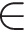 тождественно истинно (т.е. принимает значение 1) при любом значении переменной х.Определите наибольшее возможное количество элементов в множестве A.14. В программе используется одномерный целочисленный массив A с индексами от 0 до 9. Значения элементов равны 7; 5; 3; 4; 8; 8; 9; 7; 6; 2 соответственно, т.е. A[0] = 7; A[1] = 5 и т.д. Определите значение переменной c после выполнения следующего фрагмента программы.15. Ниже записана программа. Получив на вход число x, эта программа печатает два числа, a и b. Укажите наибольшее из таких чисел x, при вводе которых алгоритм печатает сначала 3, а потом 7.var x, a, b : integer;begin    readln(x);    a := 0; b := 1;    while x > 0 do begin        a := a + 1;        b := b * (x mod 10);        x := x div 10;    end;    writeln(a); write(b);end.16. Определите, какое число будет напечатано в результате выполнения следующего алгоритма:Var a,b,t,M,R :integer;Function F(x:integer):integer;begin   	 F:=(x+7)*(1-x);end; begin    a:= –5; b:=5;    M:=a; R:=F(a);    for t:=a to b do         if (F(t)< R)then begin            M := t;            R := F(t);        end;        write(R);end.17. У исполнителя Увеличитель две команды, которым присвоены номера:1. прибавь 2,2. умножь на 3. Первая из них увеличивает число на экране на 2, вторая — умножает его на 3.Программа для Увеличителя — это последовательность команд. Сколько есть программ, которые число 1 преобразуют в число 31?18. Сколько существует различных наборов значений логических переменных x1, x2, ... x6, y1, y2, ... y6, которые удовлетворяют всем перечисленным ниже условиям?(x1 ∨ y1) → (x2 ∧ y2) = 0(x2 ∨ y2) → (x3 ∧ y3) = 0...(x5 ∨ y5) → (x6 ∧ y6) = 0  В ответе не нужно перечислять все различные наборы значений переменных x1, x2, ... x6, y1, y2, ... y6, при которых выполнена данная система равенств. В качестве ответа Вам нужно указать количество таких наборов.Часть С19. Требовалось написать программу, при выполнении которой с клавиатуры считывается натуральное число N, не превосходящее 109, и выводится максимальная цифра этого числа. Программист торопился и написал программу неправильно.Последовательно выполните следующее.1. Напишите, что выведет эта программа при вводе числа 738.2. Найдите все ошибки в этой программе (их может быть одна или несколько). Для каждой ошибки:1) выпишите строку, в которой сделана ошибка;2) укажите, как исправить ошибку, – приведите правильный вариант строки.Обратите внимание, что требуется найти ошибки в имеющейся программе, а не написать свою, возможно, использующую другой алгоритм решения. Исправление ошибки должно затрагивать только строку, в которой находится ошибка.20. Опишите на одном из языков программирования алгоритм подсчета суммы всех отрицательных трехзначных элементов заданного целочисленного массива размером 30 элементов. Если отрицательных трехзначных элементов нет, сообщите об этом.Исходные данные объявлены так, как показано ниже.constN = 30;vara: array [1..N] of longint;s, i:integer;begin    for i := 1 to N doreadln(a[i]);...end.Перем. 1Перем. 2Перем. 3Функция?????????F00000011010001111000101011001111*tar*.mp**?tar?*.mp??*tar*.mp?**t*r*?.m?p*???*???.mp*???*???.m**a*.*a**s*.mp*ABCDEF1231234411131517521242730631353943 СиПаскальvoid F(int n){if (n > 0)  {    F(n - 4);    printf("%d\n", n);    F(n / 3);  }}procedure F(n: integer);begin  if n > 0 then  begin    F(n - 4);    writeln(n);    F(n div 3)  endend;ПаскальСиc := 0;for i := 1 to 9 do    if A[i - 1] < A[i] then        begin            t := A[i];            A[i] := A[i - 1];            A[i - 1] := t        end    else            c := c + 1;c = 0;for (i = 1; i <= 9; i++)    if (A[i - 1] < A[i])    {        t = A[i];        A[i] = A[i - 1];        A[i - 1] = t;    }    else        c++;СиПаскаль#include <stdio.h>int main(){    long int N;    int digit, max digit;    scanf("%ld", &N);    max_digit = 9;    while (N > 9)    {        digit = N % 10;        if (max_digit < digit)            max_digit = digit;        N = N /10;    }    printf("%d", max_digit);}var N: longint;    digit, max_digit: integer;begin    readln(N);    max_digit := 9;    while N > 9 do    begin        digit := N mod 10;        if max_digit < digit then            max_digit := digit;        N := N div 10;    end;    writeln(max_digit);end.